APPLICATION FORM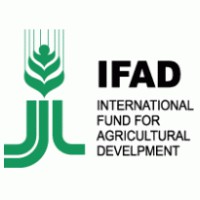 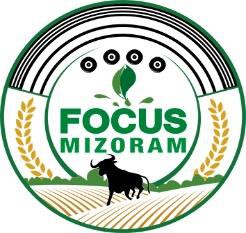 Fostering Climate Resilient Upland Farming Systems in the Northeast (FOCUS) Project Mizoram	Advertisement No.: 06/2021-2022Application for the post of -   	(to be filled in block letters)Name of Applicant :   	Father’s/Mother’s/Husband’s Name :Date of Birth :  Sex : Male/FemaleMarital Status : Married/UnmarriedNationality : Category : General / ST /SC / BC-I / BC-II (attach self attested photocopy of the Scheduled Tribe / Caste Certificate issued in case of Reserved CategoriesPermanent Address :
______________________________________________________________________
______________________________________________________________________Address for Communication (if differs from above)______________________________________________________________________
______________________________________________________________________Aadhaar Number: _________________________ Mobile Number: ___________________________Educational Qualification /Professional Qualification(Attach self attested photocopy of all the certificates) :Experience details (Attach self attested photocopy of all the certificates) :Other information (if any) :


List of attachments (please specify) :I, _________________________________________  hereby declare that the informations mentioned above are true to the best of my knowledge. I also fully understand that if at any stage, any attempt to willfully conceal or misrepresentation of facts on my part is found, my candidature will liable to be summarily rejected or my employment may be cancelled.Application form along with scanned document may be submitted to focusmzrecruitment@gmail.comPlace :                                                                                                       Signature of CandidateDate :Sl. No.Examination passed(starting from HSLC onwards)Board/University/InstituteYear ofPassingMarksPercentageSl. No.Name & Address ofEmployerPost & Nature of dutiesPeriod of Service (Mention withDate, Month, Year)Period of Service (Mention withDate, Month, Year)Total period of service (Years, Months and Days)Sl. No.Name & Address ofEmployerPost & Nature of dutiesFromToTotal period of service (Years, Months and Days)1.2.3.4.5.6.7.8.9.10.